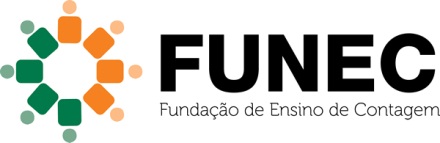 FUNEC OITISTAILENE FREITAS – 3° ANOPENSAMENTO ESPACIALA importância do Pensamento Espacial no dia-a-diaContagem, MG2017A IMPORTÂNCIA DO PENSAMENTO ESPACIAL   O pensamento espacial é a maneira e o desenvolvimento por meio da nossa vivência no nosso cotidiano, as experiências em que vivemos cada dia nos ajuda a ver e compreender o ponto de vista de cada objeto e lugar...    A importância do pensamento espacial é fundamental na resolução de problemas que acontece no nosso dia-a-dia, é como nos faz pensar em algum objeto, na sua forma e funcionalidade, por exemplo: quando falamos sobre uma bola imediatamente já pensamos em algo totalmente redondo e que serve para rolar, essa maneira de raciocinar a maneira em que esse objeto se comporta-se é chamado de: PENSAMENTO ESPACIAL.    Trazendo esse tipo de pensamento para nosso cotidiano escolar podemos ver nas matérias de Matemática e Geografia alguns exemplos:   Matemática: Nos conteúdos em que se estuda geometria.    Geografia: Nos conteúdos em que usamos e visualizamos mapas (quando vemos o mapa de Minas Gerais, já imaginamos um rosto com um narigão e se falarmos no mapa do país da Itália, logo imaginarmos uma bota.)    E quando falamos em pesquisas, geralmente visualizamos formas geométricas, como cubos e índices de porcentagens.    Dessa forma, compreendo que o pensamento espacial é aquilo tudo em vemos e conseguimos entender para o que serve e facilita o nosso aprendizado.    Portando, é de grande importância que o pensamento espacial seja influenciado não só nas escolas, mas também no ambiente familiar das crianças e adolescentes. 